October 2019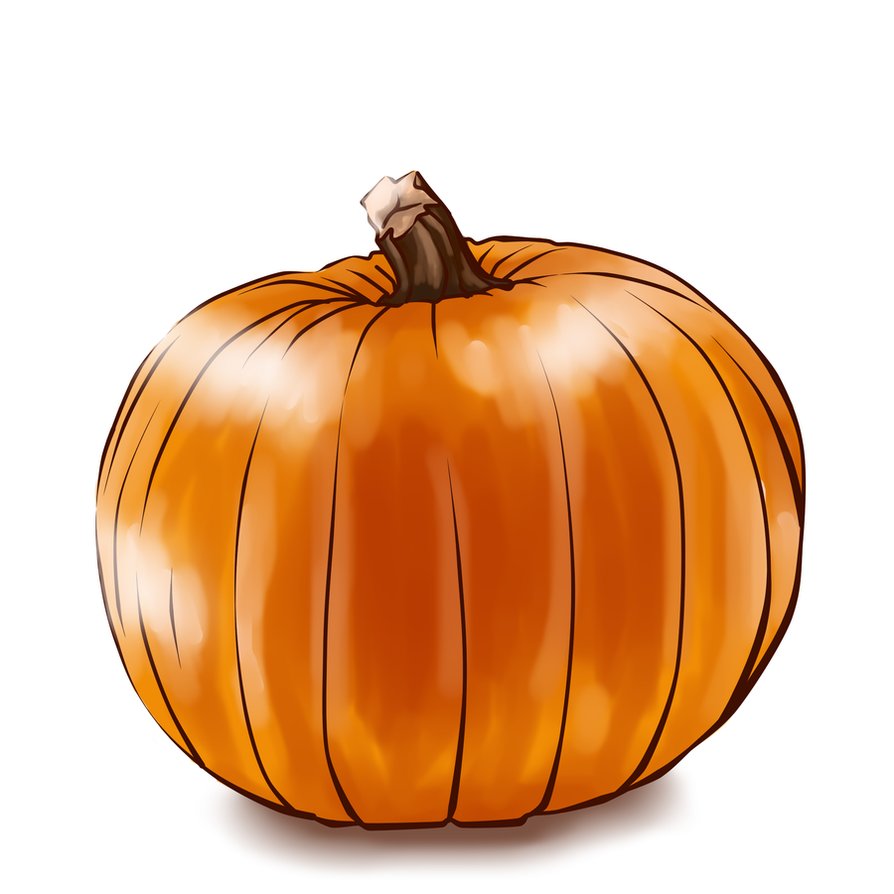 4:00- 5:00 pmMeetingWelcomeMeeting was called at 4:04 September’s minutes were reviewed. A motion was made to accept the minutes and revisions for SAC members by Ms. Robinson, it was seconded by Mrs. Marziani Treasurer’s ReportTotal amount- $7,756.99 (ending balance). Treasurer’s Report- Nothing has changed from previous SAC meeting date. Mrs. Heilman made a motion to accept the report, Mrs. Kaspar seconded. The report was approved.Principal’s UpdateMr. JacksonPrincipal’s UpdateBook fair 10/28-11/1Fall Festival 11/1Nov 8th Veteran’s DayReport Cards 10/29PTO Movie Night 10/25All Pro Dad’s 11/6/19Joelle Johnson ILC 11/4Math Coach Amanda NoftellMrs. Kaspar contacted Flagler College about practicum students helping support small groups in the classroom.Mrs. Kaspar shared a PowerPoint to be reviewed and possibly shared at All Pro Dad’s Breakfast. Mr. Jackson was going to review and reach out to his contact at All Pro Dads to see if the PowerPoint can be added to the format of the All Pro Dads. The PowerPoint is info parents need to know. Mrs. Kaspar  agreed to present to the dads and suggested adding it to the PTO web page. Title 1Ms. MarzianiMarziani shared about the veteran’s day celebration. Mrs. Heilman suggested water and tents for the veterans. Mrs. Marziani stated that they would be seated in the shade. New BusinessMs. Gonzalez shared iReady beginning of the year data. Mrs. Kaspar noted our biggest area of concern is vocabulary. Mrs. Gonzalez talked about how this is the plan for our school. Mrs. Gonzalez shared 5th grade students are piloting a program called vocabulary.com. Mrs. Kaspar asked if funds could be used to purchase professional development support. Mrs. Gonzalez stated that the ILC positon is used to model and support instruction in the classroom. WOW Wednesdays and PLCs are focused on vocabulary and increasing student proficiency. Mrs. Gonzalez discussed math data and spoke about the use of manipulatives in the classroom and our new math coach position. They will be used to support needs in the classroom as well as the math cast team members. Ms. Robinson noted that some questions on the iReady test to do correlate to the grade level standards-this was noted by administration as well. Vote on SAC ending time. Use 5:00 as a guide. We will do our best to end at 5:00 and to keep the conversations on agenda items. Mrs. Marziani made a motion to accept the SAC ending guide time. Mr. Jackson seconded. Other BusinessVote for Mrs. Marziani’s book request for Summer Reading Olympics with the addition of pre-k students as well. The total came out to $1300. Ms. Robinson made a motion to accept this funding request. Mrs. Mancini seconded. All approved. 3rd grade funding request team requests $800 to purchase Storyworks Jr. Ms. Robinson made a motion to accept and Mrs. Marziani accepted. All approvedReview revised By-Laws. Ms. Robinson noted the incorrect date on the back page to be corrected. SAC composition was discussed with Mr. Hurley and he clarified some confusion. 51% of our SAC composition must be non-employees, and only 51% of SAC has to be present to vote.SAC was adjourned at 5:16. Mrs. Heiman seconded. Next Meeting Nov 21st. SAC Committee 2019- 2020Members present at the meeting are asterisked Principal: Marquez Jackson*Assistant Principal: Yvette Cubero-GonzalezAssistant Principal: Angela RodgersChair: Alexandria RobinsonCo-chair: Anamaria Mancini*Secretary: Diane Lloyd*Title 1 teacher: Joanne Marziani*Teacher: Teacher: Non- instruction: Kristal Ferrell*Community Representative: Dan OttHeadstart representative: Parent: Brent BechtoldParent: Angela HaynesParent: Jessica Kaspar*Parent:  Frani HeilmanBrian McElhone*- District BuddyOthers present: